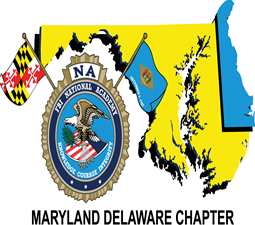 2020 FBINAA Maryland/Delaware Chapter Event Baltimore Orioles vs Cleveland Indians Wednesday May 13, 2020Lunch at 11:00 a.m. with the first pitch at 12:35 p.m. Game tickets will be distributed at the lunch. The lunch is in the Camden Yard Warehouse.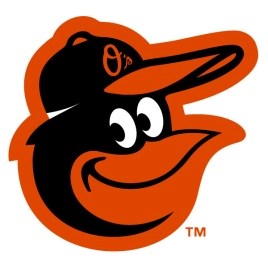 Menu:   Grilled Sirloin Hamburgers ESSKAY All-Beef Hot Dogs with all the Trimmings Grilled Italian Sausage Boog’s Baked Beans Seasonal Vegetables Kosher Pickles Seasonal Fruit Chesapeake Style Coleslaw House Made Kettle Chips Assorted Cookies All Menu Selections Include Domestic Beers and Assorted Coca-Cola Products FBINAA Maryland/Delaware Chapter Event: Take me out to the ballgame 	 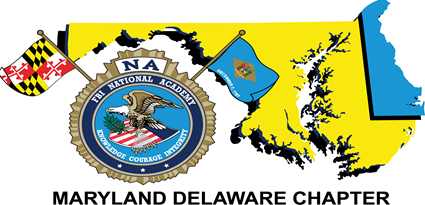 2020 FBINAA Maryland/Delaware Chapter EventAnnual “Take Me Out To The Ballgame” Baltimore Orioles vs Cleveland Indians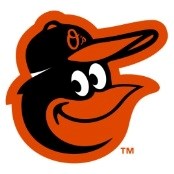 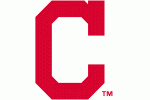 May 13, 2019   Warehouse lunch/social hour at 11:00 a.m. with game to follow at 12:35 p.m.  Return form and payment to:  MDDE Chapter Secretary/Treasurer  Dan Galbraith 2846 Bynum Overlook Drive Abingdon, Maryland 21009  410- 808-8896  galbraithd@harfordsheriff.org or danielgalbraith@fbinaamdde.comFBINAA Maryland/Delaware Chapter Event: Take me out to the ballgame 	 Name Session # Phone # Cell # e-mail Mailing Address  Mailing Address  Mailing Address  City/State/Zip City/State/Zip City/State/Zip Agency Agency Agency Event Cost: Event Cost:  $45.00/person includes: Game ticket, Lunch & Coca Cola products as well as a selection of Domestic Beers.   $45.00/person includes: Game ticket, Lunch & Coca Cola products as well as a selection of Domestic Beers.   $45.00/person includes: Game ticket, Lunch & Coca Cola products as well as a selection of Domestic Beers.   $45.00/person includes: Game ticket, Lunch & Coca Cola products as well as a selection of Domestic Beers.   $45.00/person includes: Game ticket, Lunch & Coca Cola products as well as a selection of Domestic Beers.   $45.00/person includes: Game ticket, Lunch & Coca Cola products as well as a selection of Domestic Beers.   $45.00/person includes: Game ticket, Lunch & Coca Cola products as well as a selection of Domestic Beers.   $45.00/person includes: Game ticket, Lunch & Coca Cola products as well as a selection of Domestic Beers.  Additional Guest(s):  Additional Guest(s):  Additional Guest(s):  Additional Guest(s):  Additional Guest(s):  Additional Guest(s):  Additional Guest(s):  Additional Guest(s):  Additional Guest(s):  Additional Guest(s):  Check method of payment:  Check  ____  Credit Card or Debit Card  ____ Check method of payment:  Check  ____  Credit Card or Debit Card  ____ Check method of payment:  Check  ____  Credit Card or Debit Card  ____ Check method of payment:  Check  ____  Credit Card or Debit Card  ____ Check method of payment:  Check  ____  Credit Card or Debit Card  ____ Check method of payment:  Check  ____  Credit Card or Debit Card  ____ Check method of payment:  Check  ____  Credit Card or Debit Card  ____ Check method of payment:  Check  ____  Credit Card or Debit Card  ____ Total Cost:$      Total Cost:$      Make checks payable to:  FBINAA Maryland Delaware Chapter  